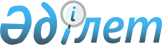 Об утверждении Алгинского районного бюджета на 2018-2020 годыРешение маслихата Алгинского района Актюбинской области от 15 декабря 2017 года № 133. Зарегистрировано Департаментом юстиции Актюбинской области 10 января 2018 года № 5833
      В соответствии с пунктом 2 статьи 9 Бюджетного кодекса Республики Казахстан от 4 декабря 2008 года, с пунктом 1 подпункта 1) статьей 6 Закона Республики Казахстан от 23 января 2001 года "О местном государственном управлении и самоуправлении в Республике Казахстан", Алгинский районный маслихат РЕШИЛ:
      1. Утвердить бюджет Алгинского района на 2018-2020 годы согласно приложениям 1, 2 и 3 соответственно, в том числе на 2018 год в следующих объемах:
      1) доходы                                           6 919 202,3 тысяч тенге;
      в том числе:
      налоговые поступления                               746 077 тысяч тенге;
      неналоговые поступления                               89 092,9 тысяч тенге;
      поступления от продажи
      основного капитала                                     11 231 тысяч тенге;
      поступления трансфертов                               6 072 901,4 тысяч тенге;
      2) затраты                                           6 954 635,1 тысяч тенге;
      3) чистое бюджетное      
      кредитование                                     58 877,6 тысяч тенге;
      в том числе:
      бюджетные кредиты                               72 127,6 тысяч тенге;
      погашение бюджетных кредитов                         13 250 тысяч тенге;
      4) сальдо по операциям
      с финансовыми активами                               0 тысяч тенге;
      приобретение финансовых активов                   0 тысяч тенге;
      5) дефицит (профицит) бюджета                         -94 210,4 тысяч тенге;
      6) финансирование дефицита
      (использование профицита) бюджета                   94 210,4 тысяч тенге.
      Сноска. Пункт 1 с изменениями, внесенными решениями маслихата Алгинского района Актюбинской области от 01.03.2018 № 146 (вводится в действие с 01.01.2018); от 06.06.2018 № 175 (вводится в действие с 01.01.2018); от 27.08.2018 № 188 (вводится в действие с 01.01.2018); от 22.11.2018 № 202 (вводится в действие с 01.01.2018); от 20.12.2018 № 215 (вводится в действие с 01.01.2018).


      2. Учесть на 2018 год распределение общей суммы поступлений от налогов в бюджеты сельских округов и города Алга в следующих размерах:
      1) по индивидуальному подоходному налогу, с доходов облагаемых у источника выплаты: городу Алга, Тамдинскому, Бестамакскому и Маржанбулакскому сельскому округу по 100 процентов;
      2) по социальному налогу: городу Алга, Тамдинскому, Бестамакскому и Маржанбулакскому сельскому округу по 100 процентов;
      3) по индивидуальному подоходному налогу, с доходов не облагаемых у источника выплаты, по индивидуальному подоходному налогу, с доходов иностранных граждан, не облагаемых у источника выплаты зачисляются полностью в бюджеты сельских округов и города Алга.
      3. Учесть, что в доход районного бюджета зачисляются:
      индивидуальный подоходный налог;
      социальный налог;
      налог на имущество физических, юридических лиц и индивидуальных
      предпринимателей;
      земельный налог;
      единый земельный налог;
      налог на транспортные средства;
      акцизы на:
      алкогольную продукцию, произведенную на территории Республики Казахстан;
      бензин (за исключением авиационного) и дизельного топлива;
      плата за пользование земельными участками;
      регистрационный сбор, зачисляемый в местный бюджет;
      лицензионный сбор за право занятия отдельными видами деятельности;
      налог на игорный бизнес;
      государственная пошлина, кроме консульского сбора и государственных пошлин, зачисляемых в республиканский бюджет;
      доходы от коммунальной собственности:
      доходы от аренды имущества коммунальной собственности района (города областного значения);
      штрафы, пени, санкции, взыскания налагаемые государственными учреждениями, финансируемые из бюджета (города областного значения);
      другие неналоговые поступления в бюджет района;
      поступления от продажи земельных участков, за исключением земельных участков сельскохозяйственного назначения.
      4. Принять к сведению и руководству, что в соответствии со статьей 8 Закона Республики Казахстан от 30 ноября 2017 года "О республиканском бюджете на 2018-2020 годы" установлено:
      с 1 января 2018 года:
      1) минимальный размер заработной платы - 28 284 тенге;
      2) месячный расчетный показатель для исчисления пособий и иных социальных выплат, а также для применения штрафных санкций, налогов и других платежей в соответствии с законодательством Республики Казахстан – 2 405тенге;
      3) величина прожиточного минимума для исчисления размеров базовых социальных выплат –28 284 тенге.
      5. Учесть в районном бюджете на 2018 год субвенции, передаваемые из областного бюджета в сумме 2 733 000 тысяч тенге.
      Распределение указанных сумм целевых текущих трансфертов определяется на основании постановления акимата района.
      6. Учесть в районном бюджете на 2018 год субвенции, передаваемых из районного бюджета в бюджеты сельских и городу Алга в сумме 262 790 тысяч тенге, в том числе:
      городу Алга – 133 890 тысяч тенге;
      Тамдинскому сельскому округу – 33 213 тысяч тенге.
      Бестамакскому сельскому округу – 51 261 тысяч тенге;
      Маржанбулакскому сельскому округу - 44 426 тысяч тенге;
      7. Учесть в районном бюджете на 2018 год поступление целевых текущих трансфертов и трансфертов на развитие из республиканского бюджета в следующих размерах:
      29 519 тысяч тенге – на апробирование подушевого финансирования организаций среднего образования;
      9 622 тысяч тенге – на доплату учителям, прошедшим стажировку по языковым курсам и доплату учителям за замещение на период обучения основного сотрудника;
      15 644 тысяч тенге – на реализацию Плана мероприятий по обеспечению прав и улучшению качества жизни инвалидов в Республике Казахстан на 2012-2018 годы;
      23 197 тысяч тенге - на развитие рынка труда;
      9 221 тысяч тенге - на внедрение консультантов по социальной работе и ассистентов;
      276 тысяч тенге – на субсидирование затрат работадателя на создание специальных рабочих мест для трудоустройства инвалидов;
      96 252 тысяч тенге – на выплату государственной адресной социальной помощи;
      99 662 тысяч тенге – на проектирование и (или) строительство, реконструкция жилья коммунального жилищного фонда;
      113 971 тысяч тенге – на развитие газотранспортной системы;
      446 667 тысяч тенге – на развитие системы водоснабжения и водоотведения в населенных пунктах;
      на проектирование, развитие и (или) обустройство инженерно-коммуникационной инфраструктуры - 514 429 тысяч тенге;
      на доплату учителям организаций образования, реализующим учебные программы начального, основного и общего среднего образования по обновленному содержанию образования, и возмещение сумм, выплаченных по данному направлению расходов за счет средств местных бюджетов – 116 658 тысяч тенге;
      на доплату за квалификацию педагогического мастерства учителям, прошедшим национальный квалификационный тест и реализующим образовательные программы начального, основного и общего среднего образования – 10 759 тысяч тенге.
      Распределение указанных сумм целевых текущих трансфертов определяется на основании постановления акимата района.
      Сноска. Пункт 7 с изменениями, внесенными решениями маслихата Алгинского района Актюбинской области от 06.06.2018 № 175 (вводится в действие с 01.01.2018); от 27.08.2018 № 188 (вводится в действие с 01.01.2018); от 22.11.2018 № 202 (вводится в действие с 01.01.2018); от 20.12.2018 № 215 (вводится в действие с 01.01.2018).


      8. Учесть, что в районном бюджете на 2018 год поступление целевых текущих трансфертов и трансфертов на развитие из областного бюджета, в том числе:
      14 300 тысяч тенге – на капитальные расходы государственного органа;
      12 142 тысяч тенге – на возмещение владельцам стоимости изымаемых и уничтожаемых больных животных, продуктов и сырья животного происхождения;
      106 293 тысячи тенге – на реализацию государственного образовательного заказа в дошкольных организациях образования;
      514 352 тысяч тенге – на апробирование подушевого финансирования организаций среднего образования;
      0 тысяч тенге - на оснащение общеобразовательных школ технической инфраструктурой;
      208 195,5 тысяч тенге - на капитальные расходы подведомственных государственных организаций образования;
      10 279 тысяч тенге - на обновление компьютерной техники общеобразовательных школ;
      9 573 тысяч тенге - на обеспечение доступа общеобразовательных школ к Широкополосному интернету;
      6 200 тысяч тенге - на подключение общеобразовательных школ к интерактивному образовательному контенту;
      44 133 тысяч тенге – на приобретение и доставка учебников, учебно-методических комплексов для государственных учреждений образования;
      405 000 тысяч тенге - на капитальный и средний ремонт автомобильных дорог районного значения и улиц населенных пунктов;
      54 116 тысяч тенге – на проектирование и (или) строительство, реконструкция жилья коммунального жилищного фонда;
      127 972 тысяч тенге - на проектирование, развитие и (или) обустройство инженерно-коммуникационной инфраструктуры;
      119 003 тысяч тенге – на развитие системы водоснабжения и водоотведения в населенных пунктах;
      19 226 тысяч тенге – на развитие газотранспортной системы;
      13 618 тысяч тенге – на содействие занятости населения;
      39 065 тысяч тенге – на развитие продуктивности и массового предпринимательства;
      76 340,6 тысяч тенге – на капитальные расходы подведомственных государственных организаций культуры;
      50 000 тысяч тенге – на освещение автомобильной дороги от арки до арки;
      14 116,3 тысяч тенге - развитие транспортной инфраструктуры;
      на организацию пожарных постов по тушению степных пожаров, а также пожаров в населенных пунктах – 4 500 тысяч тенге;
      на создание плоскостных спортивных сооружений в организации образования – 5 600 тысяч тенге.
      Распределение указанных сумм целевых текущих трансфертов определяется на основании постановления акимата района.
      Сноска. Пункт 8 с изменениями, внесенными решениями маслихата Алгинского района Актюбинской области от 01.03.2018 № 146 (вводится в действие с 01.01.2018); от 06.06.2018 № 175 (вводится в действие с 01.01.2018); от 27.08.2018 № 188 (вводится в действие с 01.01.2018); от 22.11.2018 № 202 (вводится в действие с 01.01.2018); от 20.12.2018 № 215 (вводится в действие с 01.01.2018).


      9. Утвердить резерв местного исполнительного органа района на 2018 год в сумме 18 460 тысяч тенге.
      10. Утвердить перечень бюджетных программ районного бюджета, неподлежащих секвестру в процессе исполнения местного бюджета на 2018 год, согласно приложению 4.
      11. Утвердить перечень бюджетных программ районного бюджета акимов городского и сельских округов на 2018 год, согласно приложению 5.
      12. Настоящее решение вводится в действие с 1 января 2018 года. Алгинский районный бюджет на 2018 год
      Сноска. Приложение 1 – в редакции решения маслихата Алгинского района Актюбинской области от 20.12.2018 № 215 (вводится в действие с 01.01.2018). Алгинский районный бюджет на 2019 год Алгинский районный бюджет на 2020 год Перечень бюджетных программ районного бюджета не подлежащих секвестру в процессе исполнения местного бюджета на 2018 год Перечень 
бюджетных программ акимов сельских округов в районном бюджете на 2018 год
      Сноска. Приложение 5 – в редакции решения маслихата Алгинского района Актюбинской области от 20.12.2018 № 215 (вводится в действие с 01.01.2018).      продолжение таблицы:


					© 2012. РГП на ПХВ «Институт законодательства и правовой информации Республики Казахстан» Министерства юстиции Республики Казахстан
				
      Председатель сессии маслихата 

Г. Джармухамбетова

      Секретарь районного маслихата 

Б. Жумабаев
Приложение № 1 к решению Алгинского районного маслихата от 15 декабря 2017 года № 133
Категория
Категория
Категория
Категория
Сумма 
(тысяч тенге)
Класс
Класс
Класс
Сумма 
(тысяч тенге)
Подкласс
Подкласс
Сумма 
(тысяч тенге)
Наименование
Сумма 
(тысяч тенге)
1
2
3
4
5
I. Доходы
6919302,3
1
Налоговые поступления
746077
01
Подоходный налог
276398
2
Индивидуальный подоходный налог
276398
03
Социальный налог
235000
1
Социальный налог
235000
04
Налоги на собственность
192992
1
Налоги на имущество
165401
3
Земельный налог
550
4
Налог на транспортные средства
20041
5
Единый земельный налог
7000
05
Внутренние налоги на товары, работы и услуги
36530
2
Акцизы
1733
3
Поступления за использование природных и других ресурсов
21500
4
Сборы за ведение предпринимательской и профессиональной деятельности
13215
5
Налог на игорный бизнес
82
08
Обязательные платежи, взимаемые за совершение юридически значимых действий и (или) выдачу документов уполномоченными на то государственными органами или должностными лицами
5157
1
Государственная пошлина
5157
2
Неналоговые поступления
89092,9
01
Доходы от государственной собственности
3940,9
1
Поступления части чистого дохода государственных предприятий
109
5
Доходы от аренды имущества, находящегося в государственной собственности
3698
7
Вознаграждения по кредитам, выданным из государственного бюджета
133,9
04
Штрафы, пени, санкции, взыскания, налагаемые государственными учреждениями, финансируемыми из государственного бюджета, а также содержащимися и финансируемыми из бюджета (сметы расходов) Национального Банка Республики Казахстан 
456
1
Штрафы, пени, санкции, взыскания, налагаемые государственными учреждениями, финансируемыми из государственного бюджета, а также содержащимися и финансируемыми из бюджета (сметы расходов) Национального Банка Республики Казахстан
456
06
Прочие неналоговые поступления
84696
1
Прочие неналоговые поступления
84696
3
Поступления от продажи основного капитала
11231
01
Продажа государственного имущества, закрепленного за государственными учреждениями
1683
1
Продажа государственного имущества, закрепленного за государственными учреждениями
1683
03
Продажа земли и нематериальных активов
9548
1
Продажа земли
9548
4
Поступления трансфертов
6072901,4
02
Трансферты из вышестоящих органов государственного управления
6072901,4
2
Трансферты из областного бюджета
6072901,4
Функциональная группа
Функциональная группа
Функциональная группа
Функциональная группа
Функциональная группа
сумма 
(тысяч тенге)
Функциональная подгруппа
Функциональная подгруппа
Функциональная подгруппа
Функциональная подгруппа
сумма 
(тысяч тенге)
Администратор бюджетных программ
Администратор бюджетных программ
Администратор бюджетных программ
сумма 
(тысяч тенге)
Программа
Программа
сумма 
(тысяч тенге)
Наименование
сумма 
(тысяч тенге)
1
2
3
4
5
6
II. Затраты
6954635,1
01
Государственные услуги общего характера
404371,1
1
Представительные, исполнительные и другие органы, выполняющие общие функции государственного управления
256037,1
112
Аппарат маслихата района (города областного значения)
18143
001
Услуги по обеспечению деятельности маслихата района (города областного значения)
18143
122
Аппарат акима района (города областного значения)
113382,1
001
Услуги по обеспечению деятельности акима района (города областного значения)
95980,1
003
Капитальные расходы государственного органа 
16630
113
Целевые текущие трансферты из местных бюджетов
772
123
Аппарат акима района в городе, города районного значения, поселка, села, сельского округа
124512
001
Услуги по обеспечению деятельности акима района в городе, города районного значения, поселка, села, сельского округа
121711
022
Капитальные расходы государственного органа
2801
2
Финансовая деятельность
17612
452
Отдел финансов района (города областного значения)
17612
001
Услуги по реализации государственной политики в области исполнения бюджета и управления коммунальной собственностью района (города областного значения)
16158
003
Проведение оценки имущества в целях налогообложения
1390
010
Приватизация, управление коммунальным имуществом, постприватизационная деятельность и регулирование споров, связанных с этим
64
5
Планирование и статистическая деятельность
16069
453
Отдел экономики и бюджетного планирования района (города областного значения)
16069
001
Услуги по реализации государственной политики в области формирования и развития экономической политики, системы государственного планирования 
15824
004
Капитальные расходы государственного органа
245
9
Прочие государственные услуги общего характера
114653
458
Отдел жилищно-коммунального хозяйства, пассажирского транспорта и автомобильных дорог района (города областного значения)
114653
001
Услуги по реализации государственной политики на местном уровне в области жилищно-коммунального хозяйства, пассажирского транспорта и автомобильных дорог
11713
113
Целевые текущие трансферты из местных бюджетов
102940
02
Оборона
14588,8
1
Военные нужды
4171
122
Аппарат акима района (города областного значения)
4171
005
Мероприятия в рамках исполнения всеобщей воинской обязанности
4171
2
Организация работы по чрезвычайным ситуациям
10417,8
122
Аппарат акима района (города областного значения)
10417,8
006
Предупреждение и ликвидация чрезвычайных ситуаций масштаба района (города областного значения)
5917,8
007
Мероприятия по профилактике и тушению степных пожаров районного (городского) масштаба, а также пожаров в населенных пунктах, в которых не созданы органы государственной противопожарной службы
4500
04
Образование
3307618,9
1
Дошкольное воспитание и обучение
127217
464
Отдел образования района (города областного значения)
127217
009
Обеспечение деятельности организаций дошкольного воспитания и обучения
20924
024
Целевые текущие трансферты бюджетам города районного значения, села, поселка, сельского округа на реализацию государственного образовательного заказа в дошкольных организациях образования
13935
040
Реализация государственного образовательного заказа в дошкольных организациях образования
92358
2
Начальное, основное среднее и общее среднее образование
2828703,7
464
Отдел образования района (города областного значения)
2747363,2
003
Общеобразовательное обучение
2605938
006
Дополнительное образование для детей 
141425,2
465
Отдел физической культуры и спорта района (города областного значения)
76999
017
Дополнительное образование для детей и юношества по спорту
76999
466
Отдел архитектуры, градостроительства и строительства района (города областного значения)
4341,5
021
Строительство и реконструкция объектов начального, основного среднего и общего среднего образования
4341,5
9
Прочие услуги в области образования
351698,2
464
Отдел образования района (города областного значения)
351698,2
001
Услуги по реализации государственной политики на местном уровне в области образования
11413
004
Информатизация системы образования в государственных учреждениях образования района (города областного значения)
13323
005
Приобретение и доставка учебников, учебно-методических комплексов для государственных учреждений образования района (города областного значения)
102187,7
007
Проведение школьных олимпиад, внешкольных мероприятий и конкурсов районного (городского) масштаба
290
015
Ежемесячные выплаты денежных средств опекунам (попечителям) на содержание ребенка-сироты (детей-сирот), и ребенка (детей), оставшегося без попечения родителей
8443,6
022
Выплата единовременных денежных средств казахстанским гражданам, усыновившим (удочерившим) ребенка (детей)-сироту и ребенка (детей), оставшегося без попечения родителей
180,4
067
Капитальные расходы подведомственных государственных учреждений и организаций
138974,5
113
Целевые текущие трансферты из местных бюджетов
76886
06
Социальная помощь и социальное обеспечение
420678,6
1
Социальное обеспечение
113958
451
Отдел занятости и социальных программ района (города областного значения)
108990
005
Государственная адресная социальная помощь
108990
464
Отдел образования района (города областного значения)
4968
030
Содержание ребенка (детей), переданного патронатным воспитателям
4968
2
Социальная помощь
286130,5
451
Отдел занятости и социальных программ района (города областного значения)
286130,5
002
Программа занятости
105597,5
004
Оказание социальной помощи на приобретение топлива специалистам здравоохранения, образования, социального обеспечения, культуры, спорта и ветеринарии в сельской местности в соответствии с законодательством Республики Казахстан
7287
006
Оказание жилищной помощи
7803
007
Социальная помощь отдельным категориям нуждающихся граждан по решениям местных представительных органов
81434
014
Оказание социальной помощи нуждающимся гражданам на дому
18132
017
Обеспечение нуждающихся инвалидов обязательными гигиеническими средствами и предоставление услуг специалистами жестового языка, индивидуальными помощниками в соответствии с индивидуальной программой реабилитации инвалида
38443
023
Обеспечение деятельности центров занятости населения
27434
9
Прочие услуги в области социальной помощи и социального обеспечения
20590,1
451
Отдел занятости и социальных программ района (города областного значения)
20590,1
001
Услуги по реализации государственной политики на местном уровне в области обеспечения занятости и реализации социальных программ для населения
18561,1
011
Оплата услуг по зачислению, выплате и доставке пособий и других социальных выплат
2029
07
Жилищно-коммунальное хозяйство
1473206,3
1
Жилищное хозяйство
878953,3
458
Отдел жилищно-коммунального хозяйства, пассажирского транспорта и автомобильных дорог района (города областного значения)
3138,9
003
Организация сохранения государственного жилищного фонда
1462,3
031
Изготовление технических паспортов на объекты кондоминиумов
1676,6
464
Отдел образования района (города областного значения)
16000
026
Ремонт объектов городов и сельских населенных пунктов в рамках Программы развития продуктивной занятости и массового предпринимательства
16000
466
Отдел архитектуры, градостроительства и строительства района (города областного значения)
859814,4
003
Проектирование и (или) строительство, реконструкция жилья коммунального жилищного фонда
162264,7
004
Проектирование, развитие и (или) обустройство инженерно-коммуникационной инфраструктуры
697549,7
2
Коммунальное хозяйство
588874
458
Отдел жилищно-коммунального хозяйства, пассажирского транспорта и автомобильных дорог района (города областного значения)
23204
012
Функционирование системы водоснабжения и водоотведения
16000
027
Организация эксплуатации сетей газификации, находящихся в коммунальной собственности районов (городов областного значения)
7204
466
Отдел архитектуры, градостроительства и строительства района (города областного значения)
565670
058
Развитие системы водоснабжения и водоотведения в сельских населенных пунктах
565670
3
Благоустройство населенных пунктов
5379
123
Аппарат акима района в городе, города районного значения, поселка, села, сельского округа
5379
008
Освещение улиц населенных пунктов
4899
011
Благоустройство и озеленение населенных пунктов
480
08
Культура, спорт, туризм и информационное пространство
287595,5
1
Деятельность в области культуры
85500,9
455
Отдел культуры и развития языков района (города областного значения)
81306,1
003
Поддержка культурно-досуговой работы
81306,1
466
Отдел архитектуры, градостроительства и строительства района (города областного значения)
4194,8
011
Развитие объектов культуры
4194,8
2
Спорт
10271
465
Отдел физической культуры и спорта района (города областного значения)
10271
001
Услуги по реализации государственной политики на местном уровне в сфере физической культуры и спорта
7031
006
Проведение спортивных соревнований на районном (города областного значения) уровне
1740
007
Подготовка и участие членов сборных команд района (города областного значения) по различным видам спорта на областных спортивных соревнованиях
1500
3
Информационное пространство
58584
455
Отдел культуры и развития языков района (города областного значения)
43084
006
Функционирование районных (городских) библиотек
42234
007
Развитие государственного языка и других языков народа Казахстан
850
456
Отдел внутренней политики района (города областного значения)
15500
002
Услуги по проведению государственной информационной политики
15500
9
Прочие услуги по организации культуры, спорта, туризма и информационного пространства
133239,6
455
Отдел культуры и развития языков района (города областного значения)
102915,6
001
Услуги по реализации государственной политики на местном уровне в области развития языков и культуры
9455
032
Капитальные расходы подведомственных государственных учреждений и организаций
93460,6
456
Отдел внутренней политики района (города областного значения)
30324
001
Услуги по реализации государственной политики на местном уровне в области информации, укрепления государственности и формирования социального оптимизма граждан
11458
003
Реализация мероприятий в сфере молодежной политики
18866
09
Топливно-энергетический комплекс и недропользование
133197
9
Прочие услуги в области топливно-энергетического комплекса и недропользования
133197
466
Отдел архитектуры, градостроительства и строительства района (города областного значения)
133197
036
Развитие газотранспортной системы
133197
10
Сельское, водное, лесное, рыбное хозяйство, особо охраняемые природные территории, охрана окружающей среды и животного мира, земельные отношения
118210,3
1
Сельское хозяйство
88444,1
462
Отдел сельского хозяйства района (города областного значения)
13565
001
Услуги по реализации государственной политики на местном уровне в сфере сельского хозяйства 
13231
006
Капитальные расходы государственного органа
334
473
Отдел ветеринарии района (города областного значения)
74879,1
001
Услуги по реализации государственной политики на местном уровне в сфере ветеринарии
8836
005
Обеспечение функционирования скотомогильников (биотермических ям)
1600
006
Организация санитарного убоя больных животных
1568,1
008
Возмещение владельцам стоимости изымаемых и уничтожаемых больных животных, продуктов и сырья животного происхождения 
12580
010
Проведение мероприятий по идентификации сельскохозяйственных животных 
2000
011
Проведение противоэпизоотических мероприятий
48295
6
Земельные отношения 
14956,5
463
Отдел земельных отношений района (города областного значения)
14956,5
001
Услуги по реализации государственной политики в области регулирования земельных отношений на территории района (города областного значения)
12658
006
Землеустройство, проводимое при установлении границ районов, городов областного значения, районного значения, сельских округов, поселков, сел
2298,5
9
Прочие услуги в области сельского, водного, лесного, рыбного хозяйства, охраны окружающей среды и земельных отношений 
14809,7
453
Отдел экономики и бюджетного планирования района (города областного значения)
14809,7
099
Реализация мер по оказанию социальной поддержки специалистов 
14809,7
11
Промышленность, архитектурная, градостроительная и строительная деятельность
20328,1
2
Архитектурная, градостроительная и строительная деятельность
20328,1
466
Отдел архитектуры, градостроительства и строительства района (города областного значения)
20328,1
001
Услуги по реализации государственной политики в области строительства, улучшения архитектурного облика городов, районов и населенных пунктов области и обеспечению рационального и эффективного градостроительного освоения территории района (города областного значения)
12328
013
Разработка схем градостроительного развития территории района, генеральных планов городов районного (областного) значения, поселков и иных сельских населенных пунктов
8000,1
12
Транспорт и коммуникации
388382,7
1
Автомобильный транспорт
388382,7
123
Аппарат акима района в городе, города районного значения, поселка, села, сельского округа
2160
013
Обеспечение функционирования автомобильных дорог в городах районного значения, поселках, селах, сельских округах
2160
458
Отдел жилищно-коммунального хозяйства, пассажирского транспорта и автомобильных дорог района (города областного значения)
386222,7
022
Развитие транспортной инфраструктуры
27158,3
023
Обеспечение функционирования автомобильных дорог
29064,4
045
Капитальный и средний ремонт автомобильных дорог районного значения и улиц населенных пунктов
330000
13
Прочие
13885,8
3
Поддержка предпринимательской деятельности и защита конкуренции
9252,7
469
Отдел предпринимательства района (города областного значения) 
9252,7
001
Услуги по реализации государственной политики на местном уровне в области развития предпринимательства
8182,7
003
Поддержка предпринимательской деятельности
1070
9
Прочие
4633,1
123
Аппарат акима района в городе, города районного значения, поселка, села, сельского округа
3936
040
Реализация мер по содействию экономическому развитию регионов в рамках Программы развития регионов до 2020 года
3936
464
Отдел образования района (города областного значения)
697,1
041
Реализация мер по содействию экономическому развитию регионов в рамках Программы развития регионов до 2020 года
697,1
14
Обслуживание долга
133,9
1
Обслуживание долга
133,9
452
Отдел финансов района (города областного значения)
133,9
013
Обслуживание долга местных исполнительных органов по выплате вознаграждений и иных платежей по займам из областного бюджета
133,9
15
Трансферты
372438,1
1
Трансферты
372438,1
452
Отдел финансов района (города областного значения)
372438,1
006
Возврат неиспользованных (недоиспользованных) целевых трансфертов
65,3
024
Целевые текущие трансферты из нижестоящего бюджета на компенсацию потерь вышестоящего бюджета в связи с изменением законодательства
96000
038
Субвенции
262790
051
Трансферты органам местного самоуправления
13582
054
Возврат сумм неиспользованных (недоиспользованных) целевых трансфертов, выделенных из республиканского бюджета за счет целевого трансферта из Национального фонда Республики Казахстан
0,8
III.Чистое бюджетное кредитование
58877,6
Бюджетные кредиты
72127,6
10
Сельское, водное, лесное, рыбное хозяйство, особо охраняемые природные территории, охрана окружающей среды и животного мира, земельные отношения
72127,6
9
Прочие услуги в области сельского, водного, лесного, рыбного хозяйства, охраны окружающей среды и земельных отношений 
72127,6
453
Отдел экономики и бюджетного планирования района (города областного значения)
72127,6
006
Бюджетные кредиты для реализации мер социальной поддержки специалистов 
72127,6
Погашение бюджетных кредитов
13250
5
Погашение бюджетных кредитов
13250
01
Погашение бюджетных кредитов
13250
1
Погашение бюджетных кредитов, выданных из государственного бюджета
13250
IV. Сальдо по операциям с финансовыми активами
0
Приобретение финансовых активов
0
V. Дефицит (профицит) бюджета
-94210,4
VI. Финансирование дефицита (использование профицита) бюджета
94210,4
7
 Поступления займов
72127,6
01
Внутренние государственные займы
72127,6
2
Договоры займа
72127,6
16
Погашение займов
13250
1
Погашение займов
13250
452
Отдел финансов района (города областного значения)
13250
008
Погашение долга местного исполнительного органа перед вышестоящим бюджетом
13250
8
Используемые остатки бюджетных средств
35332,8
01
Остатки бюджетных средств
35332,8
1
Свободные остатки бюджетных средств
35332,8Приложение № 2 к решению Алгинского районного маслихата от 15 декабря 2017 года № 133
Категория
Категория
Категория
Категория
Сумма 
(тысяч тенге)
Класс
Класс
Класс
Сумма 
(тысяч тенге)
Подкласс
Подкласс
Сумма 
(тысяч тенге)
Наименование
Сумма 
(тысяч тенге)
1
2
3
4
5
I. Доходы
4631561
1
Налоговые поступления
766158
01
Подоходный налог
309808
2
Индивидуальный подоходный налог
309808
03
Социальный налог
211000
1
Социальный налог
211000
04
Налоги на собственность
189558
1
Налоги на имущество
161300
3
Земельный налог
2400
4
Налог на транспортные средства
18758
5
Единый земельный налог
7100
05
Внутренние налоги на товары, работы и услуги
47010
2
Акцизы
2100
3
Поступление за использование природных и других ресурсов
23000
4
Сборы за ведение предпринимательской и профессиональной деятельности
21898
5
Налог на игорный бизнес
12
08
Обязательные платежи, взимаемые за совершение юридически значимых действий и (или) выдачу документов уполномоченными на то государственными органами или должностными лицами
8782
1
Государственная пошлина
8782
2
Неналоговые поступления
112628
01
Доходы от государственной собственности
10
1
Поступления части чистого дохода коммунальных государственных предприятий
8
7
Вознаграждения по кредитам, выданным из государственного бюджета
2
04
Штрафы, пени, санкции, взыскания, налагаемые государственными учреждениями, финансируемыми из государственного бюджета, а также содержащимися и финансируемыми из бюджета (сметы расходов) Национального Банка Республики Казахстан 
5026
1
Штрафы, пени, санкции, взыскания, налагаемые государственными учреждениями, финансируемыми из государственного бюджета, а также содержащимися и финансируемыми из бюджета (сметы расходов) Национального Банка Республики Казахстан, за исключением поступлений от организаций нефтяного сектора 
5026
06
Прочие неналоговые поступления
107592
1
Прочие неналоговые поступления
107592
3
Поступления от продажи основного капитала
14689
01
Продажа государственного имущества, закрепленного за государственными учреждениями
3948
1
Продажа государственного имущества, закрепленного за государственными учреждениями
3948
03
Продажа земли и нематериальных активов
10741
1
Продажа земли
10741
4
Поступления трансфертов
3738086
02
Трансферты из вышестоящих органов государственного управления
3738086
2
Трансферты из областного бюджета
3738086
Функциональная группа
Функциональная группа
Функциональная группа
Функциональная группа
Функциональная группа
сумма 
(тысяч тенге)
Подфункция
Подфункция
Подфункция
Подфункция
сумма 
(тысяч тенге)
Администратор бюджетных программ
Администратор бюджетных программ
Администратор бюджетных программ
сумма 
(тысяч тенге)
Программа
Программа
сумма 
(тысяч тенге)
Наименование
сумма 
(тысяч тенге)
1
2
3
4
5
6
II. Затраты
4631561
01
Государственные услуги общего характера
312481
1
Представительные, исполнительные и другие органы, выполняющие общие функции государственного управления
225127
112
Аппарат маслихата района (города областного значения)
16851
001
Услуги по обеспечению деятельности маслихата района (города областного значения)
16851
122
Аппарат акима района (города областного значения)
79583
001
Услуги по обеспечению деятельности акима района (города областного значения)
79583
123
Аппарат акима района в городе, города районного значения, поселка, села, сельского округа
128693
001
Услуги по обеспечению деятельности акима района в городе, города районного значения, поселка, села, сельского округа
128372
022
Капитальные расходы государственного органа
321
2
Финансовая деятельность
17492
452
Отдел финансов района (города областного значения)
17492
001
Услуги по реализации государственной политики в области исполнения бюджета и управления коммунальной собственностью района (города областного значения)
14547
003
Проведение оценки имущества в целях налогообложения
1743
010
Приватизация, управление коммунальным имуществом, постприватизационная деятельность и регулирование споров, связанных с этим
1202
5
Планирование и статистическая деятельность
17043
453
Отдел экономики и бюджетного планирования (города областного значения)
17043
001
Услуги по реализации государственной политики в области формирования и развития экономической политики, системы государственного планирования 
17043
9
Прочие государственные услуги общего характера
52819
458
Отдел жилищно-коммунального хозяйства, пассажирского транспорта и автомобильных дорог района (города областного значения)
52819
001
Услуги по реализации государственной политики на местном уровне в области жилищно-коммунального хозяйства, пассажирского транспорта и автомобильных дорог
11369
114
Целевые трансферты на развитие из местных бюджетов
41450
02
Оборона
8368
1
Военные нужды
3601
122
Аппарат акима района (города областного значения)
3601
005
Мероприятия в рамках исполнения всеобщей воинской обязанности
3601
2
Организация работы по чрезвычайным ситуациям
4767
122
Аппарат акима района (города областного значения)
4767
006
Предупреждение и ликвидация чрезвычайных ситуаций масштаба района (города областного значения)
4767
04
Образование
3198162
1
Дошкольное воспитание и обучение
152644
464
Отдел образования района (города областного значения)
152644
009
Обеспечение деятельности организаций дошкольного воспитания и обучения
19102
040
Реализация государственного образовательного заказа в дошкольных организациях образования
133542
2
Начальное, основное среднее и общее среднее образование
2947207
464
Отдел образования района (города областного значения)
2872565
003
Общеобразовательное обучение
2731683
006
Дополнительное образование для детей 
140882
465
Отдел физической культуры и спорта района (города областного значения)
74642
017
Дополнительное образование для детей и юношества по спорту
74642
9
Прочие услуги в области образования
98311
464
Отдел образования района (города областного значения)
98311
001
Услуги по реализации государственной политики на местном уровне в области образования
10756
005
Приобретение и доставка учебников, учебно-методических комплексов для государственных учреждений образования района (города областного значения)
60000
007
Проведение школьных олимпиад, внешкольных мероприятий и конкурсов районного (городского) масштаба
290
015
Ежемесячная выплата денежных средств опекунам (попечителям) на содержание ребенка-сироты (детей-сирот), и ребенка (детей), оставшегося без попечения родителей
11488
022
Выплата единовременных денежных средств казахстанским гражданам, усыновившим (удочерившим) ребенка (детей)-сироту и ребенка (детей), оставшегося без попечения родителей
1491
067
Капитальные расходы подведомственных государственных учреждений и организаций
351
113
Целевые текущие трансферты из местных бюджетов
13935
06
Социальная помощь и социальное обеспечение
423123
1
Социальное обеспечение
159265
451
Отдел занятости и социальных программ района (города областного значения)
151834
005
Государственная адресная социальная помощь
151834
464
Отдел образования района (города областного значения)
7431
030
Содержание ребенка (детей), переданного патронатным воспитателям
7431
2
Социальная помощь
242553
451
Отдел занятости и социальных программ района (города областного значения)
242553
002
Программа занятости
62545
004
Оказание социальной помощи на приобретение топлива специалистам здравоохранения, образования, социального обеспечения, культуры, спорта и ветеринарии, проживающих в сельской местности в соответствии с законодательством Республики Казахстан
8287
006
Оказание жилищной помощи
24921
007
Социальная помощь отдельным категориям нуждающихся граждан по решениям местных представительных органов
70362
014
Оказание социальной помощи нуждающимся гражданам на дому
16464
017
Обеспечение нуждающихся инвалидов обязательными гигиеническими средствами и предоставление услуг специалистами жестового языка, индивидуальными помощниками в соответствии с индивидуальной программой реабилитации инвалида
36827
023
Обеспечение деятельности центров занятости населения
23147
9
Прочие услуги в области социальной помощи и социального обеспечения
21305
451
Отдел занятости и социальных программ района (города областного значения)
21305
001
Услуги по реализации государственной политики на местном уровне в области обеспечения занятости и реализации социальных программ для населения
18276
011
Оплата услуг по зачислению, выплате и доставке пособий и других социальных выплат
2029
054
Размещение государственного социального заказа в неправительственных организациях
1000
07
Жилищно-коммунальное хозяйство
42862
1
Жилищное хозяйство
26400
458
Отдел жилищно-коммунального хозяйства, пассажирского транспорта и автомобильных дорог района (города областного значения)
1400
003
Организация сохранения государственного жилищного фонда
1400
466
Отдел архитектуры, градостроительства и строительства района (города областного значения)
25000
003
Проектирование и (или) строительство, реконструкция жилья коммунального жилищного фонда
15000
004
Проектирование, развитие и (или) обустройство инженерно-коммуникационной инфраструктуры
10000
2
Коммунальное хозяйство
3000
458
Отдел жилищно-коммунального хозяйства, пассажирского транспорта и автомобильных дорог района (города областного значения)
3000
027
Организация эксплуатации сетей газификации, находящихся в коммунальной собственности района (городов областного значения)
3000
3
Благоустройство населенных пунктов
13462
123
Аппарат акима района в городе, города районного значения, поселка, села, сельского округа
13462
008
Освещение улиц населенных пунктов
13462
08
Культура, спорт, туризм и информационное пространство
156122
1
Деятельность в области культуры
67321
455
Отдел культуры и развития языков района (города областного значения)
67321
003
Поддержка культурно-досуговой работы
67321
2
Спорт
7485
465
Отдел физической культуры и спорта района (города областного значения)
7485
001
Услуги по реализации государственной политики на местном уровне в сфере физической культуры и спорта
5485
006
Проведение спортивных соревнований на районном (города областного значения) уровне
1000
007
Подготовка и участие членов сборных команд района (города областного значения) по различным видам спорта на областных спортивных соревнованиях
1000
3
Информационное пространство
49305
455
Отдел культуры и развития языков района (города областного значения)
42305
006
Функционирование районных (городских) библиотек
41455
007
Развитие государственного языка и других языков народа Казахстан
850
456
Отдел внутренней политики района (города областного значения)
7000
002
Услуги по проведению государственной информационной политики
7000
9
Прочие услуги по организации культуры, спорта, туризма и информационного пространства
32011
455
Отдел культуры и развития языков района (города областного значения)
9637
001
Услуги по реализации государственной политики на местном уровне в области развития языков и культуры
9637
456
Отдел внутренней политики района (города областного значения)
22374
001
Услуги по реализации государственной политики на местном уровне в области информации, укрепления государственности и формирования социального оптимизма граждан
9351
003
Реализация мероприятий в сфере молодежной политики
13023
10
Сельское, водное, лесное, рыбное хозяйство, особо охраняемые природные территории, охрана окружающей среды и животного мира, земельные отношения
101438
1
Сельское хозяйство
71562
462
Отдел сельского хозяйства района (города областного значения)
12671
001
Услуги по реализации государственной политики на местном уровне в сфере сельского хозяйства 
12671
473
Отдел ветеринарии района (города областного значения)
58891
001
Услуги по реализации государственной политики на местном уровне в сфере ветеринарии
9196
006
Организация санитарного убоя больных животных
800
010
Проведение мероприятий по идентификации сельскохозяйственных животных 
3500
011
Проведение противоэпизоотических мероприятий
45395
6
Земельные отношения 
15076
463
Отдел земельных отношений района (города областного значения)
15076
001
Услуги по реализации государственной политики в области регулирования земельных отношений на территории района(города областного значения)
11076
006
Землеустройство, проводимое при установлении границ районов, городов областного значения, районного значения, сельских округов, поселков, сел
4000
9
Прочие услуги в области сельского, водного, лесного, рыбного хозяйства, охраны окружающей среды и земельных отношений 
14800
453
Отдел экономики и бюджетного планирования района (города областного значения)
14800
099
Реализация мер по оказанию социальной поддержки специалистов 
14800
11
Промышленность, архитектурная, градостроительная и строительная деятельность
18986
2
Архитектурная, градостроительная и строительная деятельность
18986
466
Отдел архитектуры, градостроительства и строительства района (города областного значения)
18986
001
Услуги по реализации государственной политики в области строительства, улучшения архитектурного облика городов, районов и населенных пунктов области и обеспечению рационального и эффективного градостроительного освоения территории района (города областного значения)
12986
013
Разработка схем градостроительного развития территории района, генеральных планов городов районного (областного) значения, поселков и иных сельских населенных пунктов
6000
12
Транспорт и коммуникация
38343
1
Автомобильный транспорт
38343
458
Отдел жилищно-коммунального хозяйства, пассажирского транспорта и автомобильных дорог района (города областного значения)
38343
022
Развитие транспортной инфраструктуры
8343
023
Обеспечение функционирования автомобильных дорог
30000
13
Прочие
45354
3
Поддержка предпринимательской деятельности и защита конкуренции
7194
469
Отдел предпринимательства (города областного значения) 
7194
001
Услуги по реализации государственной политики на местном уровне в области развития предпринимательства
6194
003
Поддержка предпринимательской деятельности
1000
9
Прочие
38160
123
Аппарат акима района в городе, города районного значения, поселка, села, сельского округа
18400
040
Реализация мер по содействию экономическому развитию регионов в рамках Программы развития регионов до 2020 года
18400
452
Отдел финансов района (города областного значения)
19760
012
Резерв местного исполнительного органа района (города областного значения)
19760
15
Трансферты
286322
1
Трансферты
286322
452
Отдел финансов района (города областного значения)
286322
038
Субвенция
272898
051
Трансферты органам самоуправлении
13424
III.Чистое бюджетное кредитование
-13250
Бюджетные кредиты
0
10
Сельское, водное, лесное, рыбное хозяйство, особо охраняемые природные территории, охрана окружающей среды и животного мира, земельные отношения
0
9
Прочие услуги в области сельского, водного, лесного, рыбного хозяйства, охраны окружающей среды и земельных отношений 
0
453
Отдел экономики и бюджетного планирования района (города областного значения)
0
006
Бюджетные кредиты для реализации мер социальной поддержки специалистов 
0
Погашение бюджетных кредитов
13250
5
Погашение бюджетных кредитов
13250
01
Погашение бюджетных кредитов
13250
1
Погашение бюджетных кредитов, выданных из государственного бюджета
13250
IV. Сальдо по операциям с финансовыми активами
0
Приобретение финансовых активов
0
V. Дефицит (профицит) бюджета
13250
VI. Финансирование дефицита (использование профицита) бюджета
-13250
7
 Поступление займов
0
01
Внутренние государственные займы
0
2
Договора займа
0
16
Погашение займов
13250
1
Погашение займов
13250
452
Отдел финансов района (города областного значения)
13250
008
Погашение долга местного исполнительного органа перед вышестоящим бюджетом
13250Приложение № 3 к решению Алгинского районного маслихата от 15 декабря 2017 года № 133
Категория
Категория
Категория
Категория
Сумма 
(тысяч тенге)
Класс
Класс
Класс
Сумма 
(тысяч тенге)
Подкласс
Подкласс
Сумма 
(тысяч тенге)
Наименование
Сумма 
(тысяч тенге)
1
2
3
4
5
I. Доходы
4618409
1
Налоговые поступления
789026
01
Подоходный налог
321454
2
Индивидуальный подоходный налог
321454
03
Социальный налог
212000
1
Социальный налог
212000
04
Налоги на собственность
191976
1
Налоги на имущество
162345
3
Земельный налог
2631
4
Налог на транспортные средства
19800
5
Единый земельный налог
7200
05
Внутренние налоги на товары, работы и услуги
52976
2
Акцизы
2200
3
Поступление за использование природных и других ресурсов
24500
4
Сборы за ведение предпринимательской и профессиональной деятельности
26265
5
Налог на игорный бизнес
11
08
Обязательные платежи, взимаемые за совершение юридически значимых действий и (или) выдачу документов уполномоченными на то государственными органами или должностными лицами
10620
1
Государственная пошлина
10620
2
Неналоговые поступления
107296
01
Доходы от государственной собственности
2429
1
Поступления части чистого дохода коммунальных государственных предприятий
9
5
Доходы от аренды жилищ из жилищного фонда, находящегося в коммунальной собственности района (города областного значения), за исключением доходов от аренды государственного имущества, находящегося в управлении акимов города районного значения, села, поселка, сельского округа
2200
7
Вознаграждения по кредитам, выданным из государственного бюджета
220
04
Штрафы, пени, санкции, взыскания, налагаемые государственными учреждениями, финансируемыми из государственного бюджета, а также содержащимися и финансируемыми из бюджета (сметы расходов) Национального Банка Республики Казахстан 
360
1
Штрафы, пени, санкции, взыскания, налагаемые государственными учреждениями, финансируемыми из государственного бюджета, а также содержащимися и финансируемыми из бюджета (сметы расходов) Национального Банка Республики Казахстан, за исключением поступлений от организаций нефтяного сектора 
360
06
Прочие неналоговые поступления
104507
1
Прочие неналоговые поступления
104507
3
Поступления от продажи основного капитала
12428
01
Продажа государственного имущества, закрепленного за государственными учреждениями
1600
1
Продажа государственного имущества, закрепленного за государственными учреждениями
1600
03
Продажа земли и нематериальных активов
10828
1
Продажа земли
10828
4
Поступления трансфертов
3709659
02
Трансферты из вышестоящих органов государственного управления
3709659
2
Трансферты из областного бюджета
3709659
Функциональная группа
Функциональная группа
Функциональная группа
Функциональная группа
Функциональная группа
сумма 
(тысяч тенге)
Подфункция
Подфункция
Подфункция
Подфункция
сумма 
(тысяч тенге)
Администратор бюджетных программ
Администратор бюджетных программ
Администратор бюджетных программ
сумма 
(тысяч тенге)
Программа
Программа
сумма 
(тысяч тенге)
Наименование
сумма 
(тысяч тенге)
1
2
3
4
5
6
II. Затраты
4618409
01
Государственные услуги общего характера
280705
1
Представительные, исполнительные и другие органы, выполняющие общие функции государственного управления
232141
112
Аппарат маслихата района (города областного значения)
16966
001
Услуги по обеспечению деятельности маслихата района (города областного значения)
16966
122
Аппарат акима района (города областного значения)
81255
001
Услуги по обеспечению деятельности акима района (города областного значения)
81255
123
Аппарат акима района в городе, города районного значения, поселка, села, сельского округа
133920
001
Услуги по обеспечению деятельности акима района в городе, города районного значения, поселка, села, сельского округа
133920
2
Финансовая деятельность
18248
452
Отдел финансов района (города областного значения)
18248
001
Услуги по реализации государственной политики в области исполнения бюджета и управления коммунальной собственностью района (города областного значения)
15303
003
Проведение оценки имущества в целях налогообложения
1743
010
Приватизация, управление коммунальным имуществом, постприватизационная деятельность и регулирование споров, связанных с этим
1202
5
Планирование и статистическая деятельность
18688
453
Отдел экономики и бюджетного планирования (города областного значения)
18688
001
Услуги по реализации государственной политики в области формирования и развития экономической политики, системы государственного планирования 
18408
004
Капитальные расходы государственного органа
280
9
Прочие государственные услуги общего характера
11628
458
Отдел жилищно-коммунального хозяйства, пассажирского транспорта и автомобильных дорог района (города областного значения)
11628
001
Услуги по реализации государственной политики на местном уровне в области жилищно-коммунального хозяйства, пассажирского транспорта и автомобильных дорог
11628
02
Оборона
8813
1
Военные нужды
4016
122
Аппарат акима района (города областного значения)
4016
005
Мероприятия в рамках исполнения всеобщей воинской обязанности
4016
2
Организация работы по чрезвычайным ситуациям
4797
122
Аппарат акима района (города областного значения)
4797
006
Предупреждение и ликвидация чрезвычайных ситуаций масштаба района (города областного значения)
4797
04
Образование
3166222
1
Дошкольное воспитание и обучение
152844
464
Отдел образования района (города областного значения)
152844
009
Обеспечение деятельности организаций дошкольного воспитания и обучения
19302
040
Реализация государственного образовательного заказа в дошкольных организациях образования
133542
2
Начальное, основное среднее и общее среднее образование
2872912
464
Отдел образования района (города областного значения)
2797846
003
Общеобразовательное обучение
2655668
006
Дополнительное образование для детей 
142178
465
Отдел физической культуры и спорта района (города областного значения)
75066
017
Дополнительное образование для детей и юношества по спорту
75066
9
Прочие услуги в области образования
140466
464
Отдел образования района (города областного значения)
140466
001
Услуги по реализации государственной политики на местном уровне в области образования
10910
005
Приобретение и доставка учебников, учебно-методических комплексов для государственных учреждений образования района (города областного значения)
90000
007
Проведение школьных олимпиад, внешкольных мероприятий и конкурсов районного (городского) масштаба
290
015
Ежемесячная выплата денежных средств опекунам (попечителям) на содержание ребенка-сироты (детей-сирот), и ребенка (детей), оставшегося без попечения родителей
11488
022
Выплата единовременных денежных средств казахстанским гражданам, усыновившим (удочерившим) ребенка (детей)-сироту и ребенка (детей), оставшегося без попечения родителей
1492
067
Капитальные расходы подведомственных государственных учреждений и организаций
12351
113
Целевые текущие трансферты из местных бюджетов
13935
06
Социальная помощь и социальное обеспечение
422991
1
Социальное обеспечение
156800
451
Отдел занятости и социальных программ района (города областного значения)
149369
005
Государственная адресная социальная помощь
149369
464
Отдел образования района (города областного значения)
7431
030
Содержание ребенка (детей), переданного патронатным воспитателям
7431
2
Социальная помощь
244444
451
Отдел занятости и социальных программ района (города областного значения)
244444
002
Программа занятости
62171
004
Оказание социальной помощи на приобретение топлива специалистам здравоохранения, образования, социального обеспечения, культуры, спорта и ветеринарии, проживающих в сельской местности в соответствии с законодательством Республики Казахстан
9287
006
Оказание жилищной помощи
24921
007
Социальная помощь отдельным категориям нуждающихся граждан по решениям местных представительных органов
70362
014
Оказание социальной помощи нуждающимся гражданам на дому
16612
017
Обеспечение нуждающихся инвалидов обязательными гигиеническими средствами и предоставление услуг специалистами жестового языка, индивидуальными помощниками в соответствии с индивидуальной программой реабилитации инвалида
37402
023
Обеспечение деятельности центров занятости населения
23689
9
Прочие услуги в области социальной помощи и социального обеспечения
21747
451
Отдел занятости и социальных программ района (города областного значения)
21747
001
Услуги по реализации государственной политики на местном уровне в области обеспечения занятости и реализации социальных программ для населения
18576
011
Оплата услуг по зачислению, выплате и доставке пособий и других социальных выплат
2171
054
Размещение государственного социального заказа в неправительственных организациях
1000
07
Жилищно-коммунальное хозяйство
55362
1
Жилищное хозяйство
26400
458
Отдел жилищно-коммунального хозяйства, пассажирского транспорта и автомобильных дорог района (города областного значения)
1400
003
Организация сохранения государственного жилищного фонда
1400
466
Отдел архитектуры, градостроительства и строительства района (города областного значения)
25000
003
Проектирование и (или) строительство, реконструкция жилья коммунального жилищного фонда
15000
004
Проектирование, развитие и (или) обустройство инженерно-коммуникационной инфраструктуры
10000
2
Коммунальное хозяйство
25500
458
Отдел жилищно-коммунального хозяйства, пассажирского транспорта и автомобильных дорог района (города областного значения)
13000
027
Организация эксплуатации сетей газификации, находящихся в коммунальной собственности района (городов областного значения)
13000
466
Отдел архитектуры, градостроительства и строительства района (города областного значения)
12500
005
Развитие коммунального хозяйства
12500
3
Благоустройство населенных пунктов
3462
123
Аппарат акима района в городе, города районного значения, поселка, села, сельского округа
3462
008
Освещение улиц населенных пунктов
3462
08
Культура, спорт, туризм и информационное пространство
179570
1
Деятельность в области культуры
68522
455
Отдел культуры и развития языков района (города областного значения)
68522
003
Поддержка культурно-досуговой работы
68522
2
Спорт
11275
465
Отдел физической культуры и спорта района (города областного значения)
11275
001
Услуги по реализации государственной политики на местном уровне в сфере физической культуры и спорта
5575
006
Проведение спортивных соревнований на районном (города областного значения) уровне
2700
007
Подготовка и участие членов сборных команд района (города областного значения) по различным видам спорта на областных спортивных соревнованиях
3000
3
Информационное пространство
52388
455
Отдел культуры и развития языков района (города областного значения)
43388
006
Функционирование районных (городских) библиотек
42538
007
Развитие государственного языка и других языков народа Казахстан
850
456
Отдел внутренней политики района (города областного значения)
9000
002
Услуги по проведению государственной информационной политики
9000
9
Прочие услуги по организации культуры, спорта, туризма и информационного пространства
47385
455
Отдел культуры и развития языков района (города областного значения)
9769
001
Услуги по реализации государственной политики на местном уровне в области развития языков и культуры
9769
456
Отдел внутренней политики района (города областного значения)
37616
001
Услуги по реализации государственной политики на местном уровне в области информации, укрепления государственности и формирования социального оптимизма граждан
9500
003
Реализация мероприятий в сфере молодежной политики
28116
10
Сельское, водное, лесное, рыбное хозяйство, особо охраняемые природные территории, охрана окружающей среды и животного мира, земельные отношения
104251
1
Сельское хозяйство
71069
462
Отдел сельского хозяйства района (города областного значения)
12120
001
Услуги по реализации государственной политики на местном уровне в сфере сельского хозяйства 
12120
473
Отдел ветеринарии района (города областного значения)
58949
001
Услуги по реализации государственной политики на местном уровне в сфере ветеринарии
9254
006
Организация санитарного убоя больных животных
800
010
Проведение мероприятий по идентификации сельскохозяйственных животных 
3500
011
Проведение противоэпизоотических мероприятий
45395
6
Земельные отношения 
16238
463
Отдел земельных отношений района (города областного значения)
16238
001
Услуги по реализации государственной политики в области регулирования земельных отношений на территории района(города областного значения)
11238
006
Землеустройство, проводимое при установлении границ районов, городов областного значения, районного значения, сельских округов, поселков, сел
5000
9
Прочие услуги в области сельского, водного, лесного, рыбного хозяйства, охраны окружающей среды и земельных отношений 
16944
453
Отдел экономики и бюджетного планирования района (города областного значения)
16944
099
Реализация мер по оказанию социальной поддержки специалистов 
16944
11
Промышленность, архитектурная, градостроительная и строительная деятельность
29069
2
Архитектурная, градостроительная и строительная деятельность
29069
466
Отдел архитектуры, градостроительства и строительства района (города областного значения)
29069
001
Услуги по реализации государственной политики в области строительства, улучшения архитектурного облика городов, районов и населенных пунктов области и обеспечению рационального и эффективного градостроительного освоения территории района (города областного значения)
13069
013
Разработка схем градостроительного развития территории района, генеральных планов городов районного (областного) значения, поселков и иных сельских населенных пунктов
16000
12
Транспорт и коммуникация
30000
1
Автомобильный транспорт
30000
458
Отдел жилищно-коммунального хозяйства, пассажирского транспорта и автомобильных дорог района (города областного значения)
30000
023
Обеспечение функционирования автомобильных дорог
30000
13
Прочие
54569
3
Поддержка предпринимательской деятельности и защита конкуренции
8247
469
Отдел предпринимательства (города областного значения) 
8247
001
Услуги по реализации государственной политики на местном уровне в области развития предпринимательства
6247
003
Поддержка предпринимательской деятельности
2000
9
Прочие
46322
123
Аппарат акима района в городе, города районного значения, поселка, села, сельского округа
18400
040
Реализация мер по содействию экономическому развитию регионов в рамках Программы развития регионов до 2020 года
18400
452
Отдел финансов района (города областного значения)
27922
012
Резерв местного исполнительного органа района (города областного значения)
27922
15
Трансферты
286857
1
Трансферты
286857
452
Отдел финансов района (города областного значения)
286857
038
Субвенция
273433
051
Трансферты органам самоуправлении
13424
III.Чистое бюджетное кредитование
-13256
Бюджетные кредиты
0
10
Сельское, водное, лесное, рыбное хозяйство, особо охраняемые природные территории, охрана окружающей среды и животного мира, земельные отношения
0
9
Прочие услуги в области сельского, водного, лесного, рыбного хозяйства, охраны окружающей среды и земельных отношений 
0
453
Отдел экономики и бюджетного планирования района (города областного значения)
0
006
Бюджетные кредиты для реализации мер социальной поддержки специалистов 
0
Погашение бюджетных кредитов
13256
5
Погашение бюджетных кредитов
13256
01
Погашение бюджетных кредитов
13256
1
Погашение бюджетных кредитов, выданных из государственного бюджета
13256
IV. Сальдо по операциям с финансовыми активами
0
Приобретение финансовых активов
0
V. Дефицит (профицит) бюджета
13256
VI. Финансирование дефицита (использование профицита) бюджета
-13256
7
 Поступление займов
0
01
Внутренние государственные займы
0
2
Договора займа
0
16
Погашение займов
13256
1
Погашение займов
13256
452
Отдел финансов района (города областного значения)
13256
008
Погашение долга местного исполнительного органа перед вышестоящим бюджетом
13256Приложение № 4 к решению Алгинского районного маслихата от 15 декабря 2017 года № 133
Функциональная группа
Функциональная группа
Функциональная группа
Функциональная группа
Функциональная группа
Подфункция
Подфункция
Подфункция
Подфункция
Администратор бюджетных программ
Администратор бюджетных программ
Администратор бюджетных программ
Программа
Программа
Наименование
1
2
3
4
5
04
Образование
2
Начальное, основное среднее и общее среднее образование
464
Отдел образования района (города областного значения)
003
Общеобразовательное обучениеПриложение № 5 к решению Алгинского районного маслихата от 15 декабря 2017 года № 133
Наименование города и сельских округов
Услуги по обеспечению деятельности акима района в городе, города районного значения, поселка, села, сельского округа 123001
Освещение улиц в населенных пунктах 123008
Благоустройство и озеленение населенных пунктов 123011
Бескоспинский
14361
Акайский
12151
902
Карагашский
14484
0
Карахобдинский
13371
750
Карабулакский
13728
Сарыхобдинский
13248
910
Токмансайский
11486
0
Ушкудукский
13928
1220
480
Каракудукский
14954
1117
0
Итого
121 711
4 899
480
Наименование города и сельских округов
Обеспечение функционирования автомобильных дорог в городах районного значения, поселках, селах, сельских округах 123013
Капитальные расходы государственного органа 123022
Реализация мер по содействию экономическому развитию регионов в рамках Программы "Развитие регионов" 123040
Бескоспинский
240
220
0
Акайский
240
220
0
Карагашский
240
281
385
Карахобдинский
240
220
1285
Карабулакский
240
580
0
Сарыхобдинский
240
220
0
Токмансайский
240
320
0
Ушкудукский
240
520
1194
Каракудукский
240
220
1072
Итого
2 160
2 801
3 936